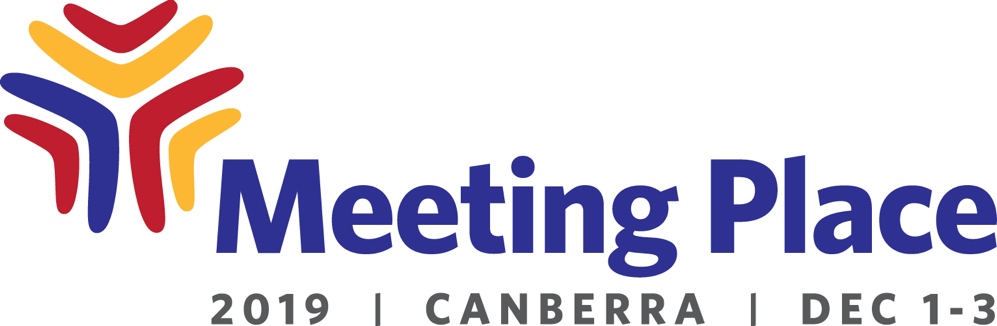 Sunday 1 December - Welcome (Relaxed Program)
Location: Belconnen Arts Centre (118 Emu Bank, Belconnen ACT 2617)10am	Doors/registrations open. Registration will be open all day10am	Relaxed exhibition viewings of F L U X, (In)Visible, Eleanor Waight, Bounce Back and Traces IV 11am		(In)visible in conversation. Join exhibition curator Penelope Pollard and selected IGNITE artists for a discussion about the In(visible) exhibition, a sculptural exploration of how disability informs the rich tapestry of human experience11.45am	Lunch break12.15pm	F L U X floor talk with Dan Savage. Australian artist Dan Savage discusses his curatorial debut F L U X, which explores contemporary digital art from around the world by prominent d/Deaf and disabled artists1.15pm	Ausdance ACT’s Packed Lunch: Matt Shilcock in conversation. Matt Shilcock is one of Australia’s leading dance artists and specialists in inclusive dance practice. Always charming and always informed, Matt joins us in Canberra to share his recent experiences working nationally and internationally2.30pm	Screening of The Wide Angle Film Festival. Enjoy this program of Australian and international short films, which has been specially curated by the Festival to celebrate Meeting Place 2019. The Festival brings films that reflect the lived experience of people with disability to Australians nationwide every year. The Festival screens with a suite of access that is continually being extended so that every Australian can enjoy the award-winning short-film programs.4pm		Networking Soiree: Grab a wine, beer or soft drink and network with colleagues while enjoying a curated musical showcase featuring local musicians Duncan Sargeant, Ben Signor and Miss Adventure (Ruth O’Brien and Damian Ashcroft)6pm: 		Day 1 endsMonday 2 December - Industry Forum
Location: National Art Gallery (Parkes Place, Parkes, Canberra ACT 2600)9am	Doors/registrations open9.30am	Welcome and opening9.40am	Welcome to country9.50am	Welcome to NGA by Director Nick Mitzevich 10am		Address by Minister for Disability Susan Orr MLA10.10am	Welcome to Meeting Place by AAA CEO Meagan Shand10.20am	Opening keynote address by Amanda Cachia. Los Angeles based Amanda Cachia, Professor of Arts History, a mother and an artist, will discuss her recent work Automatisme Ambulatoir, exploring how ‘hysterical’ gestures can work to subvert, undo, transform and re-imagine the disabled body and language.11am	Brunch12pm		Panel discussion: Leadership, Identity and Pride. Featuring keynote Amanda Cachia, Michelle McDonald (Actor, Rebus Theatre), Martin Sawtell (Business Director, Access2Arts) and Lieutenant Colonel Geoff Grey (Artistic Director, ADF Arts for Recovery, Resilience, Teamwork and Skills Program). Facilitated by Belinda Locke (Chair, Arts Access Australia).12.40pm	Second keynote address: Aunty June Riemer, Author & Deputy CEO FPDN1.20pm	Panel discussion: Culture is inclusion. This panel brings together diverse voices of Australian artists with disability, to discuss their experience of inclusion through their cultural lens. Panel members include June Riemer, Tilly Davey (Manager, Hands on Studio), Penny Pollard (artist, Belconnen Arts Centre), Joshua Campton (artist) and Michael Chan (artist, Back to Back Theatre). Facilitated by Shane Nelson.2pm	Afternoon teaAfternoon breakout sessions3 – 4.30pm 	Session 1: Digital drawing workshop. Participants are invited to respond to Jackson Pollocks Blue Poles in a collaborative drawing workshop. iPads are supplied. Presented by the National Gallery of Australia. 3 – 4.30pm 	Session 2: Exhibition tour of NGA’s collection. Presented by the National Gallery of Australia. There are three tours to choose from: Auslan-interpreted tour; audio-described tour; and general access tour.3 – 4.30pm 	Session 3: Bounce Back exhibition and workshop. Come and work alongside Australian National University (ANU) and Belconnen Arts Centre’s IGNITE artists, learn a new skill, reflect on meaning through material process and be part of the collaboration. Presented by ANU. 3 – 4.30pm 	Session 4: Public Art Tour. Explore the public art on display throughout Canberra on this specially curated tour, presented by artsACT. Please note: The bus for this tour boards at 2.30pm and leaves at 2.45pm.3 – 4.30pm 	Session 5: Journeys to Meeting Place. Meeting Place Travel Grant recipients, past and present, share their stories. Presenters include Michelle Brown, Debbie Chilton, Ceilidh Dalton, Jeremy Hawkes, Andi Snelling and Rachael Woodward. Facilitated by Dan Savage.4.30pm	Wrap-up of Day 2 by AAA CEO Meagan Shand5pm	Day 2 endsTuesday 3 December - Breakout sessions (please choose one)Session 1: The National Portrait GalleryLocation: National Portrait Gallery, Liangis Theatre (King Edward Terrace, Parkes ACT 2600)10am	Disability-led Q&A session: Shaping our future – what will it take? In this Q&A style panel discussion six leaders and influencers will respond to your questions about arts, disability and culture; and share their vision for an accessible future in the arts and what it will take to get there. Discussion members include Caroline Bowditch (CEO, Arts Access Victoria) Emma Bennison  (artist, CEO of Blind Citizens Australia), Jeremy Hawkes (artist & arts worker, recipient of the Australia Council Mentoring program), Emiko Artemis (academic and visual artist), Anna Molnar (theatre director) and Bree Hadley (academic, Queensland University of Technology). Facilitated by Liz Martin (AAA Board Member, Accessible Arts (NSW)). Presented by Arts Access Australia.12pm		Lunch break1pm		Auslan tour (45 mins), audio-described tour (1 hour) or self-guided general access tour of the NPG collection. 2pm		Day endsSession 2: The Street TheatreLocation: Street 3, The Street Theatre (15 Childers St, City West ACT 2601)10.30 – 11.30am Brunch12 – 3pm 	Crip the Stage: Performance and Disability. What role does disability play in your performance and art creation? A mini-workshop degustation will be led by various theatre and dance artists, followed by a panel discussion on creating performance works with or about disability. Facilitated by artist and performer Hanna Cormick. Important access information for this sessionThis is a strictly fragrance-free event, and participants are requested not to wear scented products (perfume, cologne, scented deodorant, lotions etc.) and to refrain from using makeup and hair product where possible.The outdoor of the venue will be smoke- and vape-free for the duration of the event.Food and drink (water excepted) is prohibited inside the workshop space.There are strict entry/exit requirements for the event. Doors will close for entry at 12 pm and participants will not be able to leave/enter the venue until a timed toilet break at 1.45 pm for fifteen minutes. Doors will again close for entry at 2 pm and participants will not be able to leave/enter the venue until the workshop finishes at 3 pm.Session 3: Ainslie Arts CentreLocation: Ainslie Arts Centre (Elouera Street, Braddon, ACT, 2612)10am	The Last Dance with the Last Avant Garde. Come and have a big dance up session and hear the findings from the Last Avant Garde’s Australia-wide performance workshops research with Deaf and disabled artists. Lunch will be provided. Presented by Alstonville Dance Studio and the Arts Access Victoria/Melbourne Uni/Sydney Uni Disability Arts research team. 3pm	Day endsSession 4: Belconnen Arts CentreLocation: Belconnen Arts Centre (118 Emu Bank, Belconnen, ACT)10am 		Relaxed exhibition viewings of F L U X, (In)Visible, Eleanor Waight, Bounce Back and Traces IV11.30am	Open Doors, Open Minds is an interactive theatre performance created by Rebus Theatre, about the barriers that people with disability face in accessing community activities. 1pm	Lunch1.30pm	Preview screening of UNSOUND. When gigging guitarist, Noah, finds himself disillusioned and transient, he quits the band of his 90’s pop icon mentor, and returns to his mother’s home. Clashing with his mother over old wounds, Noah seeks solace elsewhere, and soon finds himself with a young, trans-man, Finn, who is a proud, Auslan-only speaker. But as the two become closer, and with no shared language to fall back on, they only risk hurting each other, as they learn to be true to themselves. Presented by Screen Australia and Wise Goat Productions.3pm		Day ends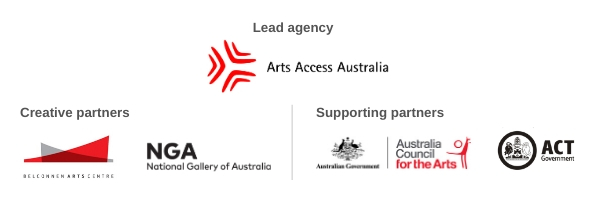 